Доклад начальника Отдела МВД России по городу Копейску Челябинской области перед Собранием депутатов Копейского городского округа за 2022 годУважаемые депутаты!Уважаемые участники заседания!Основные силы и средства были направлены на профилактику, выявление и раскрытие преступлений, охрану общественного порядка и безопасности граждан, а также повышение оперативности реагирования на их обращения.С учётом потенциальных угроз и возникших дополнительных обязанностей были скорректированы соответствующие планы. В результате принятия своевременных управленческих решений ситуацию в городе удалось сохранить под контролем.Особое внимание уделялось поддержанию постоянной готовности комплексных сил полиции к эффективному реагированию 
на возможное осложнение оперативной обстановки. Приоритетными направлениями, наряду с предупреждением и раскрытием преступлений, стали принятие дополнительных организационных мер по недопущению дестабилизации оперативной обстановки в городе; совершенствование противодействия коррупционным преступлениям; улучшение качества предварительного расследования; повышение уровня охраны общественного порядка и предоставление государственных услуг населению.В прошедшем году удалось достичь положительных результатов в ряде аспектов правоохранительной деятельности. В 2022 году сотрудниками Отдела принято более двадцати четырех тысяч (24324, -9,7%) заявлений и сообщений, в результате рассмотрения  которых на учет поставлено 2529 (-4,0%) преступлений. Эффективность расследования зарегистрированных преступлений составила 56,5% (-0,3%).Среди положительных тенденций за 12 месяцев 2022 года хочу отметить снижение криминальных проявлений в городе, как в целом, так и по отдельным наиболее опасным видам.Снизилось количество фактов умышленного причинения убийств (-20,0%), тяжкого вреда здоровью (на 34,4%), краж (на 2,0%), краж из квартир (на 50,0%), грабежей (на 30,9%), поджогов (на 23,5%), мошенничеств в отношении «пожилых» людей (на 28,2%) и ряда других составов преступных деяний.Принимаемыми мерами по защите жизни и здоровья граждан удалось снизить количество преступлений против личности, их число снизилось на 4,3% (до 375). На территории города  совершено 8 умышленных убийств (-20,0%); 21 (-34,4%) преступление, связанных с причинением тяжкого вреда здоровью, в том числе 3 (-40,0) со смертельным исходом.Принимаемыми мерами, количество преступлений против собственности снизилось на 4,1%, зарегистрировано одна тысяча четыреста таких преступлений (до 1400). Больше шестидесяти пяти процентов (65,3%) имущественных преступлений  составляют кражи чужого имущества, количество которых снизилось на 2,0% (до 915). Эффективность раскрытия составила 41,3% (+3,5%).Отмечается сокращение количества краж по следующим направлениям: на 4,84% (до 59) – краж металла; на 46,15% (до 35) – краж из садовых домиков; на 26,67% (до 66) – краж с использованием сети Интернет или мобильного телефона; на 16,67% (до 10) – краж в учебных заведениях; на 60,0% (до 2) – краж в общественном транспорте; на 20,0% (до 24) – краж из автомашин; на 40,0% (до 9) – карманных краж.Наряду с этим, увеличилось на 41,86% (до 61) – краж из складов, баз, магазинов; на 5,08% (до 207) – краж мобильных телефонов; на 150,0% (до 5) – краж скота;  на 12,5% (до 9) – краж  автомашин.Наиболее актуальным на протяжении всего года был вопрос противодействия дистанционным преступлениям. В 2022 году количество преступлений, совершенные  с применением  IT- технологий сократилось на 9,55% (до 587), эффективность раскрытия которых составляет 29,23% (-8,45%). Наблюдается увеличение на 41,55% (до 201) количества мошенничеств, совершенных дистанционным способом, их удельный вес достиг 67,0% (2021 – 46,2%) от поставленных на учет мошенничеств всех видов или 34,2% - от всех IT-преступлений. Крайне важным направлением остается обеспечение экономической безопасности. Предприняты дальнейшие шаги по декриминализации наиболее значимых отраслей экономики и социальной сферы. Сохранена поступательность в пресечении коррупционных деяний. Количество задокументированных Отделом экономических преступлений снизилось на 37,5% (до 95).По линии борьбы с коррупцией выявлено 14 (+16,67%) преступлений, изобличены 2 (-77,7%) фактов получения и дачи взяток. Возросло количество задокументированных преступных деяний в приоритетных сферах экономической деятельности: на 58,3% (до 38) – против государственной власти, интересов государственной службы в органах местного самоуправления, на 100,0% (до 1) – в сфере лесозаготовок, на 100,0% (до 3) – в сфере производства машин и оборудования. Оперативная обстановка характеризуется сохранилась на уровне прошлого года (до 363; область: -7,4%, до 7270) числа поставленных на учет правоохранительными органами наркопреступлений. Сотрудниками полиции выявлено 351 (-2,50%; область: 6,29%, до 7137) наркопреступлений, в том числе 243 (+20,30%) – тяжких и особо тяжких, 76 (+94,87%) – в крупном и особо крупном размерах, 232 (+23,40%) – связанных со сбытом. Эффективность раскрытия по линии незаконного оборота наркотиков снизилась на 1,6%, что составила 58,8%. Из незаконного оборота изъято 18368 (2021 - 1959 гр.) грамм наркотических средств. За отчетный период выявлено 6 преступлений по статье 232 УК РФ (содержание притона), одно преступление по статье 231 УК РФ (незаконное культивирование наркотических средств), одно преступление по статье 174 УК РФ (легализация (отмывание) денежных средств или иного имущества, приобретенных лицом в результате совершения им преступления).Наиболее острой проблемой остается количество отравлений наркотическими и психотропными веществами с летальным исходом. Несмотря на принимаемые меры, поступили с признаками отравления и доставлены в медицинские учреждения на территории обслуживания 8 человек. Зарегистрировано 41 случай отравлений наркотическими средствами с летальным исходом. Основными причинами смертности от передозировки наркотиками явилось их относительная доступность;  появление в продаже наркотического средства героин «999» в состав которого входят сильнодействующие синтетические вещества, которые требуют минимальной дозировки, но оказывающие более агрессивное воздействие на организм; превышение доз наркотического вещества.В целях выявления каналов незаконной миграции и фактов нарушений порядка пребывания на территории округа иностранных граждан проведено 16 оперативно-профилактических мероприятий, проверено 95 мест компактного пребывания (проживания) иностранных граждан и лиц без гражданства, выявлено 169 нарушений миграционного законодательства, выявлено 19 (+72,7%) преступлений, предусмотренных статьей  322.2 («Фиктивная регистрация гражданина Российской Федерации по месту пребывания или по месту жительства в жилом помещении в Российской Федерации и фиктивная регистрация иностранного гражданина или лица без гражданства по месту жительства в жилом помещении в Российской Федерации»), 322.3 УК РФ («Фиктивная постановка на учет иностранного гражданина или лица без гражданства по месту пребывания в жилом помещении в Российской Федерации»).Реализованные мероприятия не позволили допустить снижение, рост   криминальных проявлений со стороны иностранных граждан возрос на 140,0% (с 10 до 24), а также, совершено 7 (2021 – 7) преступлений, совершенных в отношении иностранных граждан (до 7). За пределы Российской Федерации в административном порядке выдворено 32 (+190,0 %) иностранных гражданина.Как одним из ключевых субъектов профилактики системно решались вопросы предупреждения правонарушений в подростковой среде. Осуществлялось взаимодействие с органами и учреждениями образования, здравоохранения, социальной защиты населения, проводилась профилактическая работа в неблагополучных семьях.Как одним из ключевых субъектов профилактики системно решались вопросы предупреждения правонарушений в подростковой среде. Осуществлялось взаимодействие с органами и учреждениями образования, здравоохранения, социальной защиты населения, проводилась профилактическая работа в неблагополучных семьях.Несмотря на принимаемые меры увеличилось на 10,0% (с 60 до 66) уровня подростковой преступности, их доля в общем числе оконченных расследованием преступлений возросла на 4,4% (с 4,1% до 4,4%). Также возросло число групповых преступлений, совершенных с участием несовершеннолетних на 63,6% (с 22 до 36).С учетом изложенного, необходимо повысить эффективность принимаемых мер, направленных на предупреждение и пресечение правонарушений среди несовершеннолетних, работе с трудными подростками и детьми из неблагополучных семей, руководителям системы профилактики обратить особое внимание к данной категории несовершеннолетних, в том числе путем организации общественных, спортивных и досуговых мероприятий с несовершеннолетними.Основной объём выполняемых задач по предупреждению противоправного поведения данных лиц приходится на участковых уполномоченных полиции. Ими рассмотрено практически каждое второе заявление и обращение граждан о преступлениях и происшествиях, раскрыто каждое четвертое преступление. В соответствии с возложенными полномочиями акцент делается на индивидуальной адресной работе с подучётными, ранее совершавшими правонарушения и представляющими повышенную опасность для окружающих. Их на учетах ОМВД состоит 463 человека.Целенаправленная работа на административных участках способствовала улучшению ситуации. Количество преступлений, совершенных на бытовой почве, сократилось на 44,0% (до 111). Количество посягательств, совершенных лицами, имеющими преступный опыт, снизился на 2,3% (до 1034), на 0,85%  (до 464)  судимы  три  и  более раза.  Выявлено 35 (+2,94%) лиц, допустивших опасную и особо опасную форму рецидива. Отмечено снижение количества преступлений, совершенных лицами, находившимися в нетрезвом состоянии (-5,1%, до 445).Для профилактики рецидивной преступности в полной мере задействован институт административного надзора. Всего в прошлом году на учёте 212 человек. За несоблюдение установленных судом ограничений и обязанностей составлено 464 административных протоколов, возбуждено 30 уголовных дел.	Совместно с представителями Администрации Копейского городского округа, руководителями предприятий и организаций города проводятся рабочие встречи, на которых принимаются меры по ресоциализации (социальной адаптации в обществе) лиц, освободившихся из мест лишения свободы. Всего в 2022 году было подписано 54 соглашения о совместной деятельности по трудоустройству лиц, освобожденных из мест лишения свободы, трудоустроено 133 ранее судимых лица.	В настоящее время проводится целенаправленная работа, направленная по повышение престижа службы участковых.	В результате взаимодействия ОМВД, администрации города состоялось открытие первого модульного  участкового пункта полиции в поселке Вахрушево.	Это окажет положительное влияние на криминогенную обстановку на обслуживаемой территории. Обеспечение шаговой доступности граждан к сотрудникам полиции позволит оказать им незамедлительную помощь, что в конечном итоге будет способствовать формированию положительного общественного мнения.Решение приоритетных задач по обеспечению безопасности дорожного движения не позволило стабилизировать состояние аварийности, на 4,2% (до 121) возросло количество дорожно-транспортных происшествий, на 66,6% (до 15) – погибших в автоавариях, на 4,6% (до 107) - по вине водителей. На 8,4% (до 152) снизилось число пострадавших в ДТП,  на 64,2% (до 5) – находившихся в нетрезвом состоянии. Увеличилось на 29,4% (до 22) количество ДТП с участием несовершеннолетних. Вместе с тем, возросло на 19,0% (до 25) число пострадавших в автоавариях детей. Основными нарушениями правил дорожного движения водителями, послужившими совершению дорожно-транспортных происшествий стали: несоблюдение условий, разрешающих движение задним ходом (до 10, +40,0%); несоответствие скорости конкретными условиями движения (до 20, +15,0%); выезд на полосу встречного движения (до 28, -9,6%); нарушение правил проезда пешеходного перехода  (до 12, +66,6%).В целях обеспечения более высокого уровня дисциплинированности водителей, сотрудниками полиции активно принимались меры административного воздействия, чаще проводились проверки и рейды. За год было выявлено и привлечено к административной ответственности 7891 водитель, нарушивших Правила дорожного движения.Количество поставленных на учет преступлений, совершенных в общественных местах  увеличилось на 7,0% (до 826), на улицах -  на 3,7% (до 564),  эффективность их раскрытия составила 61,3% и 60,9% соответственно (+3,2% и +4,0%). Всего с начала года проведено 210 культурно – массовых мероприятий, в которых приняло участие более ста тысяч жителей города (102120). Нарушений правопорядка в ходе проведения массовых мероприятий не допущено.Дальнейшее развитие инструмента участия общественности в охране правопорядка позволяет все более эффективно привлекать добровольные народные дружины. Сегодня две добровольные дружины объединили 94 человек, с участием которых выявлено 565 административных правонарушений. В числе приоритетных направлений оставалась борьба с экстремизмом. Правонарушений, способных спровоцировать эскалацию напряжённости в обществе, не допущено. В отношении лиц, придерживающихся нацистской идеологии и распространяющих экстремистские материалы, возбуждено 2 уголовных дела и 8 административных производства. Установлен один интернет-ресурсов экстремистского характера. Приняты своевременные меры по их блокировке. Важным направлением в работе Отдела является дальнейшее развитие и укрепление взаимодействия полиции с обществом, совершенствование форм и методов информационного сопровождения деятельности полиции, изучение общественного мнения. Проведённое исследование эффективности деятельности органов внутренних дел по защите интересов граждан по итогам 2022 года показало, что большинство жителей Копейского городского округа склонны положительно оценивать деятельность полиции.  Высокий уровень доверия к полиции, в первую очередь, свидетельствует о достигнутых положительных результатах в деятельности правоохранительных органов города, об успехах в области борьбы с преступностью, защиты жизни здоровья и имущества граждан.По итогам отчетного периода подготовлено и размещено в средствах массовой информации более 2-х с половиной тысяч (2699) материалов о деятельности полиции.  Из них в печати - 546, на телевидении – 99, радио - 273, в сети Интернет – 1272,  в социальной сети «Вконтакт» на странице «Полиция Копейска» 1333, на сайте администрации Копейского городского округа 509 материалов. Отделом в рамках взаимодействия с Администрацией Копейского городского округа и правоохранительными органами города Копейска осуществляется значительный объем профилактической работы, в том числе в ходе проведения совместных рейдов, проверок, а также в рамках работы межведомственных комиссий и других совещательных органов.Обеспечение комплексного подхода к решению проблем борьбы с преступностью на территории Копейского городского округа осуществлялось в рамках реализации долгосрочных целевых программ правоохранительной направленности.В Копейском городском округе реализуются две программы:- Программа «Обеспечение общественного порядка и противодействия преступности в Копейском городском округе на 2021-2023 годы» включает 34 мероприятия, из которых предусмотрено финансирование 13 мероприятий за счет средств местного бюджета и 21 – без финансирования. В рамках ОМВД запланировано 17 мероприятий. Объем запланированных бюджетных ассигнований программы в 2022 году составил 540,0 тыс. рублей, для интересов правоохранительной деятельности и ОМВД – 71,0 тыс. рублей. Финансирование освоено 100,0%.Реализация мер по материальному стимулированию членов добровольных народных дружин за участие в охране общественного порядка на территории города с финансированием 80.000 рублей, фактически профинансировано 68.960 рублей.На финансирование программных мероприятий по линии участковых уполномоченных полиции было выделено 36 000 рублей. Данная сумма направлена на изготовление самоклеящихся листовок (30 000 штук) с контактными данными участковых уполномоченных полиции, адресом расположения участковых пунктов полиции,  самоклеящихся плакатов, баннеров  с контактными данными участковых уполномоченных и старших участковых уполномоченных полиции ОУУП и ПДН Отдела МВД России по г. Копейску.09.03.2022 года (исх. № 58/20-4638) в Администрацию города Копейска направлено письмо по вопросу дополнительного  изготовления и размещения в местах  с массовым пребыванием граждан социальной рекламы, тематике «Ваш участковый», с указанием контактных данных участковых уполномоченных полиции (баннеры типа «Билборд» 3*6 м., «Брандмауэр», «Призматрон», «Сити-формат», самоклеящиеся плакаты не менее размера формата листа А4). Проведена рабочая встреча с председателем Собрания Депутатов Копейского городского округа  Е.К. Гиске (исх. 58/20-24859  от 19.10.2022) направлено письмо о выделении денежных средств на ремонт участковых пунктов полиции. Данный вопрос был включен в повестку на заседание комиссии.  За счет финансирования муниципальной программы изготовлено информационных и размещено на участковых пунктах полиции 15 вывесок и 15 информационных табло (в соответствии с рекомендуемым образцом, утвержденным приказом МВД России от 29.03.2019 № 205 «О несении службы участковыми уполномоченными полиции на обслуживаемом административном участке и организации этой деятельности»). Также на имя  Главы  Копейского  городского  округа  А.М.  Фалейчика 18.05.2022  года  (исх.   58/20 -10857) направлено  предложение  об обеспечении    в  рамках  действующей муниципальной программы  (от 03.11.2021 № 2632 - П «Обеспечение общественного порядка и противодействие преступности   в   Копейском   городском   округе   на   2022-2024   годы») рассмотрение вопроса обеспечения  участковых  уполномоченных  полиции Отдела  МВД  России  по  городу  Копейску  служебными    телефонами  в количестве 26 штук. Данный вопрос обеспечения рассмотрен положительно. По состоянию на 27.05.2022 года мобильные телефоны закреплены за всеми участковыми уполномоченными полиции ОУУП и ПДН ОМВД России по г. Копейску.Проблемные вопросы по реализации программы, том числе отсутствия финансирования программных мероприятий, обеспечению общественной безопасности и профилактики правонарушений неоднократно озвучивались в докладах на заседаниях межведомственной комиссии совещательных органов.Осуществление муниципальных программ непосредственно связано с профилактикой и обеспечением правопорядка на обслуживаемой территории, вместе с тем мероприятия, направленные на профилактику и предупреждение преступлений, в том числе совершаемых в быту, ресоциализация лиц освобожденных из мест лишения свободы реализуются в рамках муниципальной программы без дополнительного финансирования.Взаимодействие руководства Отдела МВД России по г.Копейску Челябинской области и Главы Копейского городского округа, начальника отдела по безопасности и взаимодействию с правоохранительными органами администрации города налажено. В 2023 году будет продолжена работа по реализации Муниципальной программы «Обеспечение общественного порядка и противодействие преступности в Копейском городском округе». На проведение комплексных межведомственных оперативно-профилактических мероприятий «Дети улиц», «За здоровый образ жизни», «Подросток», «Образование всем детям» «Я и Закон» (издание буклетов и памяток) в 2022 году было выделено 298 тысяч рублей, освоено 100%.- Программа «Повышение безопасности дорожного движения в Копейском городском округе» включает 18 мероприятий, финансирование которых осуществляется из областного и местного бюджета. В 2022 году запланировано финансирование по мероприятиям программы всего 226576,40 тыс. рублей, из них по областному бюджету в сумме 165358,40 тыс. рублей, из местного бюджета в сумме 61218,0 тыс. рублей. Исходя из анализа аварийной обстановки, а также в целях повышения безопасности дорожного движения на территории Копейского городского округа, возросла необходимость совершенствования улично-дорожной сети, в администрацию города Копейска направлены предложения (исх.№ 58/10-550 от 12.01.2022). В связи с этим 2022 году проделана следующая работа: устройство подходов к пешеходным переходам и искусственных неровностей из асфальтобетонной смеси (запланировано выделение из средств муниципального бюджете 426798,32 рублей, фактически выделено 396000,0 рублей, 92,78%);  капитальный ремонт проезжей части автомобильной дороги автодорог ул. Мира (запланировано выделение из средств муниципального бюджете 40160363,0 рублей, фактически выделено 38902722,80 рублей, процент от запланированной суммы 96,86%);   капитальный ремонт проезжей части автомобильной дороги автодорог ул. Баженова (запланировано выделение из средств муниципального бюджете 14900000,0 рублей, фактически выделено 14367996,0 рублей, процент от запланированной суммы 96,42%);   капитальный ремонт проезжей части автомобильной дороги автодорог ул. Кожевникова запланировано выделение из средств муниципального бюджете 46296807,0 рублей (фактически выделено 44086450,80 рублей, процент от запланированной суммы 95,22%);  реконструкция перекрестка пр. Победы поворот на пос. Железнодорожный (запланировано выделение из средств муниципального бюджете 2500000,0 рублей, фактически выделено 2500000,0 рублей, процент от запланированной суммы 100,0%);  проведение городских конкурсов и мероприятий по обучению детей правилами дорожного движения, участие в областных массовых мероприятиях с участием детей (конкурсы, соревнования и т.д.) (запланировано выделение из средств муниципального бюджете 65000 рублей, фактически выделено 65000 рублей, процент от запланированной суммы 100,0%). 	Необходимо подчеркнуть, что выделяемые городским бюджетом средства на мероприятия муниципальных программ правоохранительной направленности не направляются на финансирование деятельности полиции, а реализуются управлением и отделами Администрации Копейского городского округа в интересах обеспечения правопорядка и безопасности в городе, в пределах полномочий, предусмотренных действующим законодательством.	Вместе с тем, считаю целесообразным дополнительно определить ряд приоритетов с учетом складывающейся в городе оперативной обстановки. 	Серьезной угрозой для общества остается незаконный оборот наркотиков, и преступления, совершенные с использованием IT-технологий. 	Совместно со всеми субъектами профилактики необходимо вести более активную и адресную работу в таких сферах жизни молодежи, как информационные коммуникации и социальные сети, разъясняя основы административного и уголовного законодательства, безопасности дорожного движения. 	Сохраняют актуальность задача по быстроте и оперативности нашего реагирования на заявления и обращения граждан, в том числе в жилом секторе. 	При этом основной акцент будет сделан на активных, упреждающих мерах административного воздействия, а также инициативном выявлении преступлений профилактической направленности, предшествующих совершению тяжких противоправных деяний, а зачастую являясь их причиной. 	Совместно с органами местного самоуправления необходимо принять дополнительные меры по профилактике мошенничеств совершаемых с помощью телефонов и сети интернет, а также по обеспечению безопасности дорожного движения.	Уважаемые депутаты! В решении вышеперечисленных вопросов мы рассчитываем и на Вашу поддержку, видя значительный потенциал в наращивании объемов совместных усилий правоохранительных органов, органов законодательной власти и местного самоуправления. 	Уверен, что принимаемые нами меры, в том числе совместные, позволят сделать Копейский городской округ безопасным и благоприятным для проживания, добившись в конечном итоге улучшения основного критерия нашей деятельности – повышения уровня доверия и поддержки населения.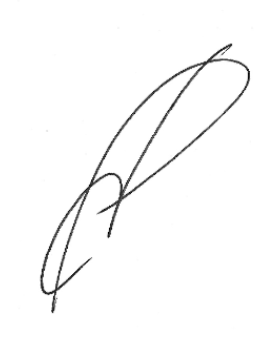  Начальник                                                                               В.Г. Горохов